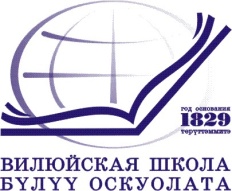 Муниципальное казенное учреждениеВИЛЮЙСКОЕ УЛУСНОЕ (РАЙОННОЕ) УПРАВЛЕНИЕ ОБРАЗОВАНИЯМуниципального района «Вилюйский улус (район)»678200  г.Вилюйск, ул.Ярославского,6, тел/факс 43-4-08 uuovil@qmail.comОКПО 02123854, ОГРН 1021400642042, ИНН/КПП 1410001987/141001001Результаты итоговой диагностики по адаптации первоклассников и пятиклассников к школе за 2022 учебный год Особенности адаптации (опросник Л. Ковалевой)Цель: определение уровня адаптации.Адаптацию прошли в первичной диагностике (осень) 398 детей из 431 обучающихся, из них  мальчики 242, девочки 156. Конрольной диагностике (весна) всего приняли участие 401 первоклассников из них мальчики 289, девочки 112. Высокая адаптация у мальчиков осенью было - 78(32%), весной стало - 128(44%), результаты повысились. У девочек высокая адаптация осенью - 91(58%), весной - 80(71%). Средняя степень адаптации мальчики показали осенью - 118(48%), весной - 124(42%). Девочки осенью - 65(41%), весной -  13(11%). Низкая степень мальчики осенью - 46(19%), весной - 36(12%). Девочки осенью - 18(11%), весной - 16(14%) . Дезадаптация мальчики осенью - 0, весной - 1(0,3%). Девочки осенью - 1(0,5%), весной -3(2,6%).(2-Кулятская СОШ-1, Чернышевская СОШ-2, МБОУ «ВСОШ№3»-1).Адаптация пятиклассников по итогам контрольной диагностики Всего по улусу на 2021-22 учебный год 430 пятиклассников, из них приняли участие в первичной диагностике  401 обучающихся, а на контрольной диагностике всего приняли участие 421. Испытывают трудности в первичной диагностике - 4 (9%) пятиклассников, а в контрольном срезе 5 (1,1%) несовершеннолетних. (МБОУ «ВСОШ№3»-1, МБОУ «Мастахская СОШ»-4). Не испытывают трудности в первичной диагностике - 397 (99%), а на контрольном срезе не испытывают трудности  416(98%).  Период адаптации к новым правилам и требованиям может занимать у ребенка от одного месяца до целого года. Критерием успешности адаптации выступает, прежде всего, степень сохранности психологического и физического здоровья учащихся.Важно обратить внимание на позитивную сторону такого рассогласования. Ребёнок впервые оказывается в ситуации множественности требований и, если он научится учитывать эти требования, соотносить их, преодолевать связанные с этим трудности, то овладеет умением, необходимым для взрослой жизни. Поэтому ребёнку необходимо объяснить, с чем связаны эти различия, помочь справиться с возникающими трудностями.Трудности пятиклассников могут быть вызваны и необходимостью на каждом уроке приспосабливаться к своеобразному темпу, особенностям речи, стилю преподавания каждого учителя. Очень значимо сохранить положительное отношение пятиклассника к обучению, помочь отыскать ему личный интерес к изучаемому предмету, сориентировать его на пути самосовершенствования и самореализации.Один из факторов, приводящих к формированию и закреплению тревожности школьника, завышенные ожидания со стороны родителей к успехам своего ребенка. В свою очередь ребенку необходимо чувствовать безусловное принятие родителей, которые верят в него, поддержат и помогут преодолеть возникающие трудности. Ученику важен интерес родителей к школе, классу, в котором он учится, к его школьной жизни, победам и неудачам. Ещё одно важное изменение в личности ребёнка касается мотивационной сферы. Рубеж 4-5 классов характеризуется значительным снижением учебной мотивации. На фоне формирующегося нового познавательного отношения к действительности наблюдается отрицательное отношение к школе в целом, конфликты с учителями, снижение успеваемости.Новые условия обучения и воспитания:-Новое здание и разные кабинеты-Новый классный руководитель и учителя -предметники-Разные требования, стиль и методика обучения на уроках-Большой поток информации-Чувство одиночества из-за отсутствия первой учительницы.-Новый коллектив сверстников-Новые правила и нормы поведенияУспешно адаптируются те ребята, которые ко времени поступления в среднее звено:-Имеют достаточный уровень интеллектуального развития;-Умеет работать самостоятельно;-Умеет планировать свои действия;-Умеет контролировать свои действия и оценивать результат своей работы;-Умеет строить взаимоотношения со сверстниками и взрослыми;-Способны выдерживать эмоциональные нагрузки, обладают эмоциональной устойчивостью;-Кто не делает трагедии из школьной оценки;Основные задачи в период адаптации к 5 классу:-Формирование представления о себе, как об умелом человеке с большими возможностями развития;-Формирование умения учиться в новых условиях;-Развитие учебной мотивации, познавательной активности и формирование интересов;-Формирование умения добиваться успехов и правильно относиться к успехам и неудачам, развитие уверенности в себе;-Развитие навыков сотрудничества со сверстниками, умения соревноваться с другими, правильно и разносторонне сравнивать свои результаты с успешностью других;-Развитие ответственности и самостоятельности.-Развитие умения регулировать и контролировать эмоции и чувства.-Развитие эмпатии.-Адаптационный периодЖелания детей: хорошо учиться, радовать своими успехами взрослых, ждут в новых условиях более интересной школьной жизни и новых положительных впечатлений.Новые условия влияют на изменения в поведении и психике ребёнка (в первое время):-Возрастает тревожность;-Снижается работоспособность;-Повышается робость или напортив «развязность»;-Проявление неорганизованности и забывчивости;-Заболевания носят психосоматический характер;-Появляется чувство страха и неуверенности в ситуации несоответствия прежним достижениям или ожиданиям родителей.Исп. Петрова М.А.